Cork City FC Summer Soccer Camps   Registration Form 2013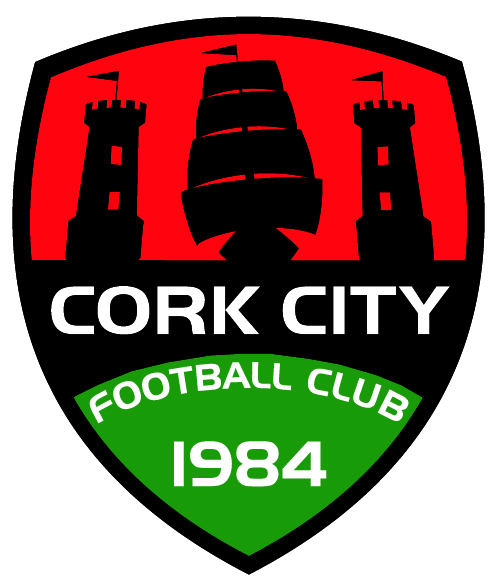 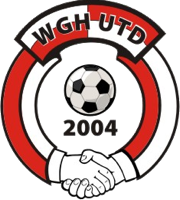 Camp Details:     FEE €65  Date:			Aug 12-15th 	Watergrasshill United Grounds		Player Details:						Kit Size:Name:		___________________________________	SB	6-7yrs		Date of Birth:	___________________________________	MB	8-9yrs		Address:	____________________________________	LB	10-11yrs			____________________________________	XLB	12-14yrs	Please state clearly any relevant medical information about your child in relation to Disability/Medication/lnjury/Illness that may affect or impact their weekly session:__________________________________________________________________________________Emergency contact;Name:		____________________________________Contact Ph No:	____________________________________Email Address:	____________________________________** No player will be allowed leave their pitch independently without prior consent from their parent/guardian. To give consent for your child to leave independently from each session please tick the box and initial next to the box	Payment Details;1. Cash		Amount: ____________		2.Cheque	     Amount: _____________ 		3. Card:		Card Type:	___________________	Card Exp Date:	__________		Card Number:	__________________________________ Card Sec. No. _________Contact Linda on 021-4345574 or email community@corkcityfc.ie  Or Derry on 0876964588 to secure your place!!**Payment is required in advance of the soccer camp beginning. If full payment has not been received it may result in your child being asked to leave the soccer school until it has been received.**If your child is not able to make their session for some reason please leave the coach or office know as far in advance as possible by phone/email. Upcoming events and offers that may interest you e.g. camps and competitions will be sent by txt/email and will not be passed on to any third party. If you do not wish to receive these please tick the box.**We may take photos at the session for use on our website/Facebook page, match day programme etc. please tick the box if you would prefer your child not to be included in these. 